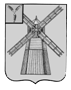 АДМИНИСТРАЦИЯ ПИТЕРСКОГО МУНИЦИПАЛЬНОГО РАЙОНА САРАТОВСКОЙ ОБЛАСТИП О С Т А Н О В Л Е Н И Еот 1 апреля  2014 года  № 134с. ПитеркаО внесении изменения в постановление администрации Питерского муниципального района от 29 июня 2012 года № 253На основании Указа Президента Российской Федерации от 7 мая 2012 года № 601 «Об основных направлениях совершенствования системы государственного управления», руководствуясь Уставом Питерского муниципального района Саратовской области, администрация муниципального района ПОСТАНОВЛЯЕТ:1. Внести в приложение к постановлению администрации Питерского муниципального района Саратовской области от 29 июня 2012 года № 253 «Об утверждении административного регламента предоставления муниципальной услуги «Изменение вида разрешенного использования земельного участка» (с изменениями от 6 ноября 2012 года № 489) следующее изменение:- в пункте 19 слова «30 (тридцать) минут» заменить словами «15 минут».2. Настоящее постановление вступает в силу с момента опубликования на официальном сайте администрации Питерского муниципального района в сети «Интернет» http://piterka.sarmo.ru.Глава администрациимуниципального района                                                                         В.Н. Дерябин